لجنة البرنامج والميزانيةالدورة العشرونجنيف، من 8 إلى 12 يوليو 2013مشروع اقتراح البرنامج والميزانية للثنائية 2014/15تصويبينبغي قراءة نص الصفحة الأولى (صفحة الغلاف) على النحو الآتي.يُطرح مشروع اقتراح البرنامج والميزانية للثنائية 2014/15 على لجنة البرنامج والميزانية (اللجنة) المنعقدة في هذه الدورة وفقا للمادة 6.2 من النظام المالي "لمناقشتهما والتعليق عليهما وتقديم توصياتها في هذا الشأن، بما في ذلك إمكانية تعديلهما"، وعملا بالآلية التي تكفل تعزيز مشاركة الدول الأعضاء في إعداد برنامج المنظمة وميزانيتها ومتابعتهما (انظر الوثيقة WO/PBC/13/7 والوثيقة A/46/12).وقد أُعد مشروع اقتراح البرنامج والميزانية للثنائية 2014/15 مع مراعاة الإطار الاستراتيجي المعدَّل بأهدافه الاستراتيجية التسعة المعتمدة في 2008/09 والخطة الاستراتيجية للأجل المتوسط 2010-2015 التي وضعت في عام 2010. كما يراعي مشروع هذه الوثيقة الردود والتعليقات الواردة من الدول الأعضاء في استبيان مشروع البرنامج والميزانية للثنائية 2014/15.إن اللجنة مدعوة إلى توصية جمعيات الدول الأعضاء في الويبو والاتحادات، كلّ في ما يعنيه، إلى الموافقة على مشروع اقتراح البرنامج والميزانية للثنائية 2014/15.[يلي ذلك مشروع اقتراح
البرنامج والميزانية للثنائية 2014/15]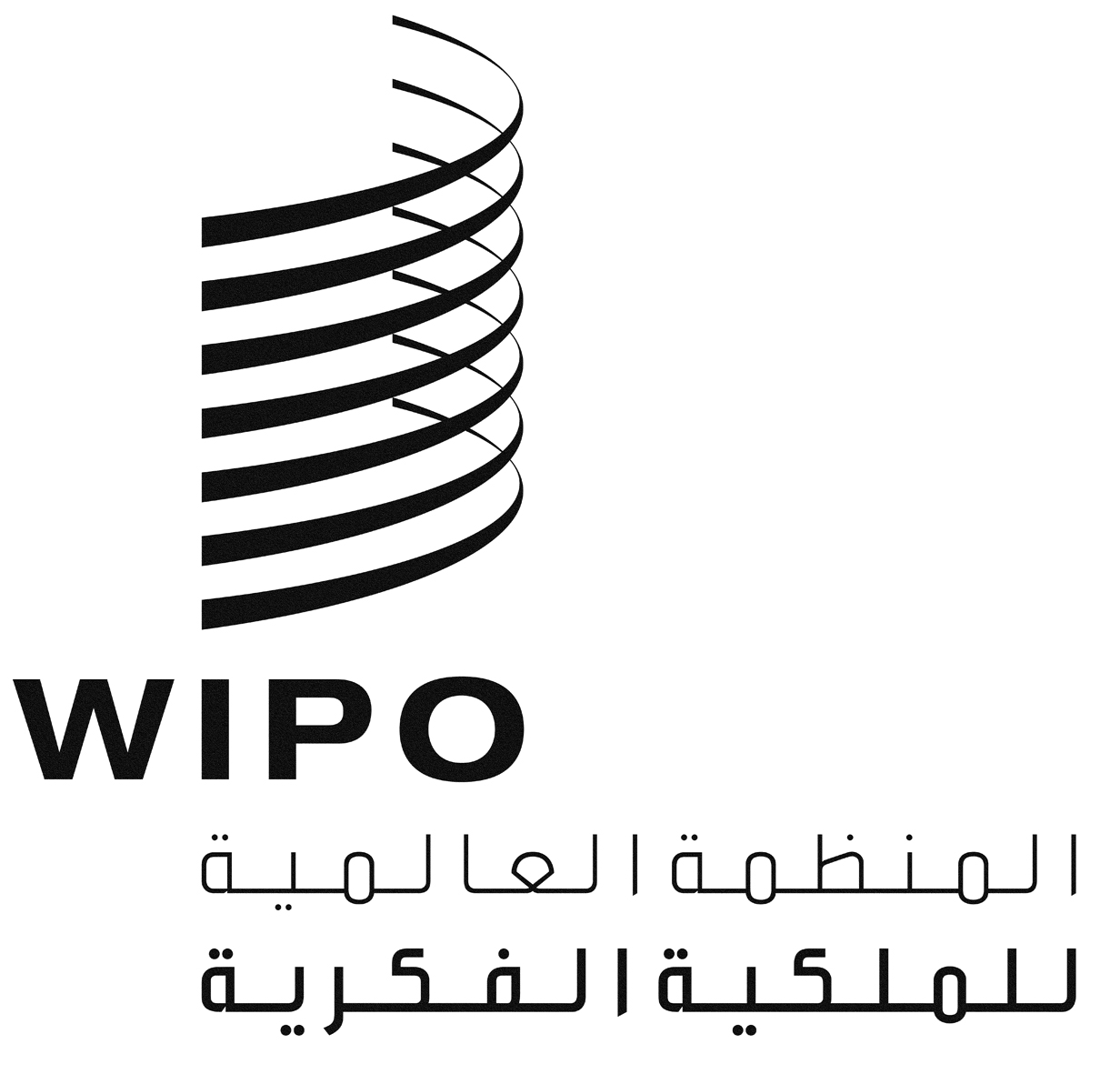 AWO/PBC/20/3 CORR.WO/PBC/20/3 CORR.WO/PBC/20/3 CORR.الأصل: بالإنكليزيةالأصل: بالإنكليزيةالأصل: بالإنكليزيةالتاريخ: 2 يوليو 2013التاريخ: 2 يوليو 2013التاريخ: 2 يوليو 2013